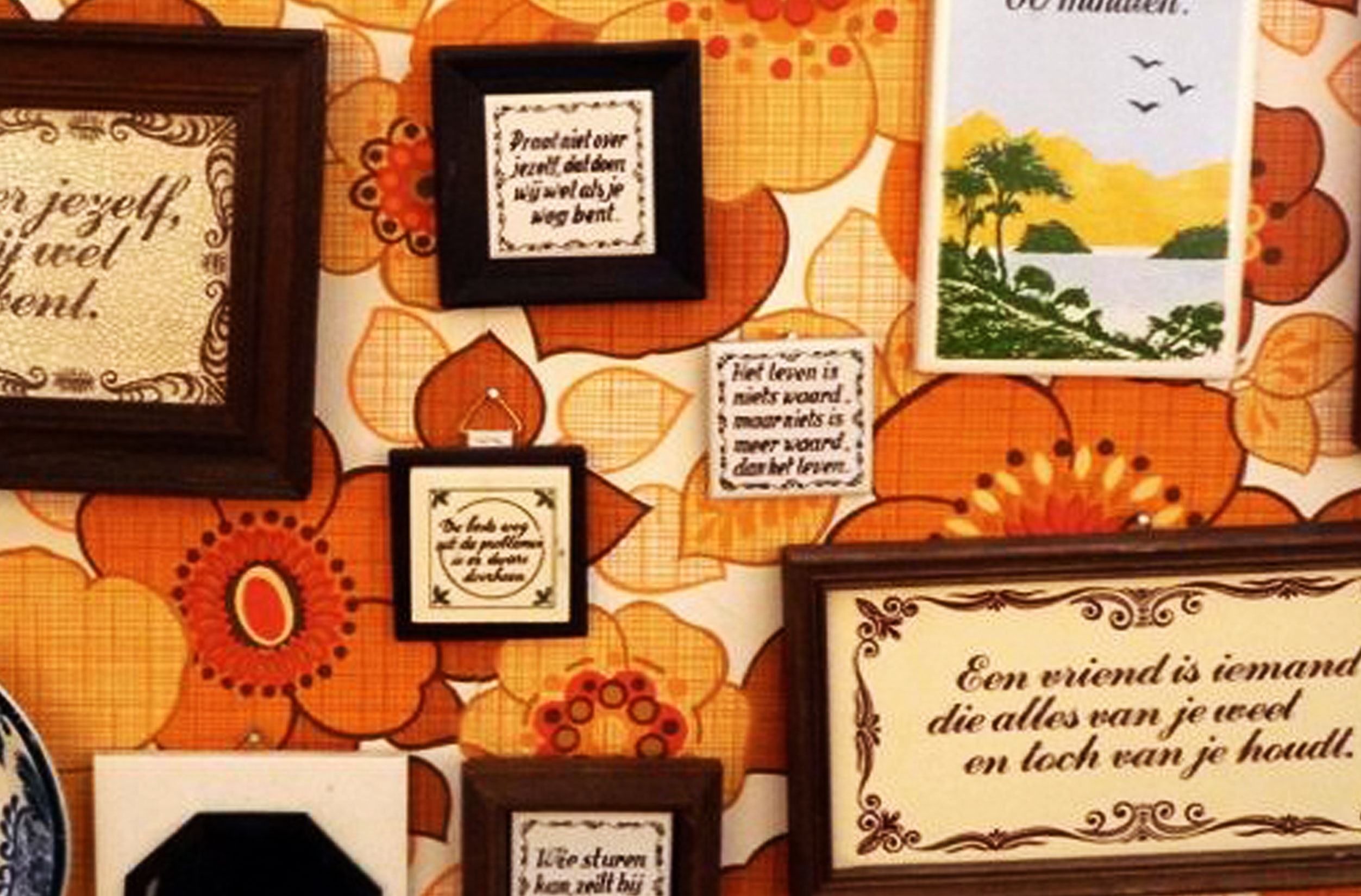 Startles: Onderzoek een beroepsrichting Thema: Wat is er?InleidingWelke beroepsrichting ga jij kiezen? In welke beroepsrichting zou jij succes hebben? Alleen succes hebben is niet genoeg, je moet je er ook nog eens gelukkig bij voelen. De lesbrieven van thema 4 helpen om te kijken welke beroepsrichtingen bij jou zouden kunnen passen.In dit thema ga je aan de slag met werkzaamheden die passen bij een beroepsrichting. Bekijk goed voor jezelf of dit werkzaamheden zijn die ook nog leuk zijn als je ze regelmatig moet doen. Zou het ook nog fijn zijn als je enkele jaren in deze richting werkzaam bent?LevensmottoBijna iedereen heeft wel een levensmotto. Zo niet, vind er dan snel één! Soms heb je zo’n motto tijdelijk, soms voor jaren. Een bekende is: “Een dag niet gelachen is een dag niet geleefd”.Schrijf hieronder jouw levensmotto. Zoek eventueel inspiratie op internet, gebruik de zoekterm ‘levensmotto’ en bekijk daar afbeeldingen van. Mijn levensmotto is:Stel je voor dat jouw levensmotto op een muurtegeltje komt om anderen te inspireren of om jezelf er iedere dag aan te herinneren. Maak een tekening van deze muurtegel met jouw tekst erin. Fotografeer de tekening en bewaar deze in ‘Mijn afbeeldingen’ onder de naam Levensmotto [naam van jezelf]. Misschien past jouw levensmotto wel in je loopbaandossier.Levensmotto en beroepsrichtingJouw levensmotto zegt iets over wat voor soort mens je bent. Als jij als levensmotto hebt ‘Niet perfect is ook goed’, wil dat misschien wel zeggen dat je niet zo nauwkeurig bent. Om dan een beroepsrichting te kiezen waarin je heel nauwkeurig moet zijn is niet handig. Je gaat je daarom eerst verdiepen in de beroepsrichtingen.In de tabel op de volgende pagina zie je de 7 beroepsrichtingen waar Vakcollege Mens & Dienstverlenen voor opleidt. Iedere beroepsrichting kent zijn eigen branches. In een branche zitten alle bedrijven die zich met hetzelfde bezighouden. Zo is de detailhandel een branche, maar bijvoorbeeld ook de kinderopvang of de horeca.Werk in groepjes van 2 of 3. Schrijf achter de beroepsrichting minimaal 2 branches die erbij horen.Zoek met jouw groep 2 andere groepjes op en vul jullie lijst aan met de branches die zij hebben genoteerd.Geef de branches die je aanspreken een kleur.In dit thema komen de 7 beroepsrichtingen aan bod in de lesbrieven. Als je nu kijkt naar de branches die je aanspreken en naam van de lesbrieven, welke lesbrief spreekt je dan het meest aan? Geef de lesbrief en beroepsrichting  die je het leukst lijkt of waarvan je vindt dat die het meest bij je past een 7, de volgende een 6, enz. De lesbrief die je het minst leuk lijkt krijgt een 1.Ga in gesprek met een vriend, vriendin of klasgenoot. Vul de tabel op de volgende pagina in. Welke beroepsrichting vindt hij of zij bij jou passen? Vraag ook door naar de reden. Geef aan of je het er mee eens bent.Met welke mening van je klasgenoot ben je het niet eens? Leg uit waarom je er het niet mee eens ben en noteer dit hieronder.Welke beroepsrichting past het beste bij jouw levensmotto?Leg uit waarom deze twee bij elkaar passen. Schrijf dit op. In de zin moet het woord ‘talent’ voorkomen.Onderzoek de werkzaamheden in de beroepsrichting van jouw voorkeurJe gaat onderzoeken welke werkzaamheden er worden verricht in de beroepsrichting van jouw voorkeur. Hoe ga je dit onderzoeken? Schrijf een kort voorstel met daarin de volgende onderdelen:Wat ga je onderzoeken?Waar of hoe ga je dit onderzoeken?Hoe ga je de resultaten presenteren?Leg je onderzoeksvoorstel voor aan je docent. Krijg je een GO? Go /  No goBeroepsrichtingBranches die ons groepje heeft bedachtBranches die andere groepjes hebben bedachtHandel & OndernemerschapVeiligheid & SportUiterlijke verzorgingHoreca & BakkerijToerisme & RecreatieZorg & WelzijnEconomie & AdministratieBeroepsrichtingLesbriefScore 1 t/m 7Handel & OndernemerschapZo verkoop je een boek.Veiligheid & SportBrandje blussen.Uiterlijke verzorgingVisagie iets voor jou?Horeca & BakkerijEen gedekte tafel.Toerisme & RecreatieBlotevoetenpad.Zorg & WelzijnZorg verlenen in een woonvorm.Economie & AdministratieInkopen op kantoor.BeroepsrichtingMening klasgenoot: past bij mij?RedenMee eensHandel & Ondernemerschap Wel /  Niet Wel /  NietVeiligheid & Sport Wel /  Niet Wel /  NietUiterlijke verzorging Wel /  Niet Wel /  NietHoreca & Bakkerij Wel /  Niet Wel /  NietToerisme & Recreatie Wel /  Niet Wel /  NietZorg & Welzijn Wel /  Niet Wel /  NietEconomie & Administratie Wel /  Niet Wel /  Niet